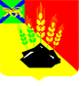 ДУМАМИХАЙЛОВСКОГО  МУНИЦИПАЛЬНОГОРАЙОНАР Е Ш Е Н И ЕОб утверждении структуры администрации Михайловского муниципального района                                                                                   Принято Думой Михайловского                                                                            муниципального района	от 27.10.2022  г. № 267В соответствии с Федеральным законом Российской Федерации от 06.10.2003 № 131-ФЗ «Об общих принципах организации местного самоуправления в Российской Федерации», Уставом Михайловского муниципального районаУтвердить структуру администрации Михайловского муниципального района (прилагается).Признать утратившими силу:          1) Решение Думы Михайловского муниципального района от 27.11.2019г. № 428 «Об утверждении структуры администрации Михайловского муниципального района»;     2) Решение Думы Михайловского муниципального района от 12.11.2020г. № 19 «О внесении изменений дополнений в решение Думы Михайловского муниципального района от 27.11.2019 № 428 «Об утверждении структуры администрации Михайловского муниципального района»;          3) Решение Думы Михайловского муниципального района от 22.07.2021г. № 107 «О внесении изменений дополнений в решение Думы Михайловского муниципального района от 27.11.2019 № 428 «Об утверждении структуры администрации Михайловского муниципального района».3.  Настоящее решение вступает в силу с 01 декабря 2022 года.Глава Михайловского муниципального района -	             Глава администрации района                                                      В.В. Архиповс. Михайловка№ 267-НПА31.10.2022                                                                  Утверждено решением Думы Михайловского                                                          муниципального района                                                         от 27.10.2022 г.  № 267СТРУКТУРА администрации Михайловского муниципального районаАппарат администрацииГлава Михайловского муниципального района – глава администрации районаПервый заместитель главы администрации районаЗаместитель главы администрации районаЗаместитель главы администрации районаРуководитель аппарата администрации районаУправление финансов (с правом юридического лица)Отдел учета, отчетности и финансового контроля управления финансовОтдел доходов управления финансовБюджетный отдел управления финансов Управление по вопросам градостроительства, имущественных и земельных отношенийОтдел архитектуры и градостроительства управления по вопросам градостроительства, имущественных и земельных отношений Отдел имущественных и земельных отношений управления по вопросам градостроительства, имущественных и земельных отношенийОтдел муниципального контроля управления по вопросам градостроительства, имущественных и земельных отношений Отдел контроля и документального обеспечения по вопросам градостроительства управления по вопросам градостроительства, имущественных и земельных отношенийУправление экономики Отдел экономики управления и экономики Отдел сельского хозяйства управления экономики Отдел муниципального заказа управления экономикиУправление учета и отчетности Расчетный отдел управления учета и отчетности Отдел бюджетного учета и финансового обеспечения управления учета и отчетностиУправление жизнеобеспеченияОтдел жилищно-коммунального хозяйства управления жизнеобеспеченияОтдел по работе с жилищным фондом управления жизнеобеспеченияУправление по вопросам образованияУправление правового обеспеченияОтдел внутреннего муниципального финансового контроля и контроля в сфере закупокАрхивный отделОбщий отделОтдел физкультурно-массовой и спортивной работыОтдел по культуре, внутренней и молодежной политике Отдел единая дежурно-диспетчерская службаГлавный специалист 1 разряда по мобилизационной подготовкеОтделы, комиссии, специалисты по исполнению переданных отдельных государственных полномочийОтдел записи актов гражданского состоянияОтдел по исполнению административного законодательстваОтдел опеки и попечительстваКомиссия по делам несовершеннолетних и защите их правГлавный специалист 1 разряда по государственному управлению охраной трудаГлавный специалист 1 разряда по обеспечению детей-сирот, детей оставшихся без попечения родителей, лиц из числа детей-сирот и детей, оставшихся без попечения родителей, жилыми помещениями.ПОЯСНИТЕЛЬНАЯ  ЗАПИСКАк проекту решения Думы Михайловского муниципального района «Об утверждении структуры администрации Михайловского муниципального района»Проект решения разработан в соответствии со статьёй 37 Федерального закона от 06.10.2003 № 131-ФЗ «Об общих принципах организации местного самоуправления в Российской Федерации», Уставом Михайловского муниципального района, согласно которым структура местной администрации утверждается представительным органом муниципального образования по представлению главы этой администрации.Утверждение новой структуры администрации Михайловского муниципального района вызвано необходимостью проведения организационно-штатных мероприятий.Так, в соответствии с Бюджетным кодексом Российской Федерации, на основании решения Думы Михайловского муниципального района от 22.09.2022 № 257 «О внесении изменений и дополнений в Устав Михайловского муниципального района Приморского края», решения Думы Михайловского муниципального района от 31.03.2022 № 193 «Об утверждении «Положения о бюджетном процессе в Михайловском муниципальном районе» в структуру администрации Михайловского муниципального района вводится финансовое управление с правом юридического лица.  Создание управления  повлечет за собой увеличение численности муниципальных служащих органа местного самоуправления на 3 должности муниципальной службы.Руководитель аппарата                                                         Т.В. Васильева